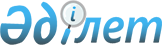 О признании утратившими силу некоторых постановлений акимата города АстаныПостановление акимата города Астаны от 29 августа 2014 года № 06-1451      В соответствии с законами Республики Казахстан от 24 марта 1998 года «О нормативных правовых актах» и от 23 января 2001 года «О местном государственном управлении и самоуправлении в Республике Казахстан» акимат города Астаны ПОСТАНОВЛЯЕТ:



      1. Признать утратившими силу некоторые постановления акимата города Астаны согласно приложению.



      2. Государственно-правовому отделу Государственного учреждения «Аппарат акима города Астаны» принять необходимые меры, вытекающие из настоящего постановления.



      3. Контроль за исполнением настоящего постановления возложить на заместителя акима города Астаны Балаевой А.Г.      Аким                                       И. Тасмагамбетов

Приложение             

к постановлению акимата города Астаны

от 29 августа 2014 года № 06-1451   

Перечень некоторых постановлений

акимата города Астаны, утратившие силу

      1. Постановление акимата г. Астаны от 16 ноября 2001 года № 3-1-967п «Об упорядочении учета потребителей горячего и холодного водоснабжения по городу Астане» (зарегистрировано в Реестре государственной регистрации нормативных правовых актов от 24 декабря 2001 года № 159).



      2. Постановление акимата города Астаны от 31 октября 2012 года № 104-1613 «Об утверждении Регламента электронной государственной услуги «Учет иностранных средств массовой информации, распространяемых на территории города Астаны» (зарегистрировано в Реестре государственной регистрации нормативных правовых актов от 7 декабря 2012 года № 752).



      3. Постановление акимата города Астаны от 29 декабря 2012 года № 205-1933 «Об утверждении регламентов государственных услуг в области охраны окружающей среды» (зарегистрировано в Реестре государственной регистрации нормативных правовых актов от 1 февраля 2013 года № 768).



      4. Постановление акимата города Астаны от 29 декабря 2012 года № 106-1923 «Об утверждении регламентов электронных государственных услуг, оказываемых Государственным учреждением «Управление здравоохранения города Астаны» (зарегистрировано в Реестре государственной регистрации нормативных правовых актов от 8 февраля 2013 года № 769).



      5. Постановление акимата города Астаны от 23 апреля 2013 года № 120-628 «Об утверждении регламентов государственных услуг, оказываемых Государственным учреждением «Управление архитектуры и градостроительства города Астаны» (зарегистрировано в Реестре государственной регистрации нормативных правовых актов от 24 мая 2013 года № 778).



      6. Постановление акимата города Астаны от 31 мая 2013 года № 106-899 «Об утверждении Регламента оказания государственной услуги «Выдача документов о прохождении подготовки, повышения квалификации и переподготовки кадров отрасли здравоохранения» (зарегистрировано в Реестре государственной регистрации нормативных правовых актов от 26 июня 2013 года № 782).
					© 2012. РГП на ПХВ «Институт законодательства и правовой информации Республики Казахстан» Министерства юстиции Республики Казахстан
				